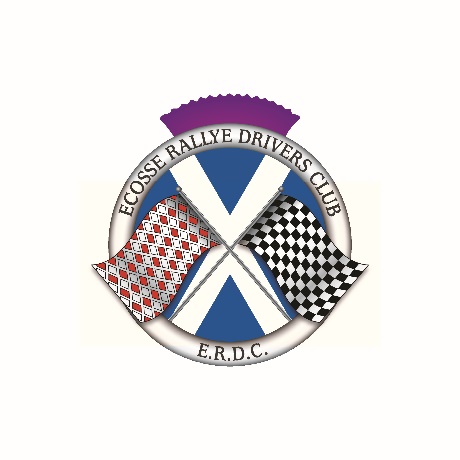 ARROCHAR ALPS2 September 2023FOREWORDEcosse Rallye Drivers Club will promote the Arrochar Alps on Saturday 2 September 2023. This event is open to all car enthusiasts and will take the form of a daytime Tour starting in Arrochar at 10 am and finishing in Oban at around 4pm with a Rest Halt and Restart in Inverary.  There is the opportunity to join other enthusiasts for a meal in the restaurant of the Alexandra Hotel, Oban after the Finish.The organising team look forward to meeting old friends and newcomers alike.REGULATIONS1	Ecosse Rallye Drivers Club will promote a touring assembly on Saturday 2 September 2023 under a Motorsport UK Certificate of Exemption for a Touring Assembly.  Permit number 132456 has been obtained.2	The event is open to all car enthusiasts.   	3	The event will start at the Claymore Hotel, Arrochar and finish at the Alexandra Hotel, Oban with the first car leaving at 10.00am.4	Signing On will take place from 9.00am at the Claymore Hotel, Arrochar.    Cars will start at one-minute intervals from 10.00.   5	The route will be on public A and B Class roads and unclassified roads.   Details of the route will be in the form of a Tulip Roadbook which will be distributed at the Start.6	The entry list opens on publication of these regulations and entry form and closes on Sunday 27 August 2023. 7. 	This cost of the event is £20 per crew.  Each crew will receive two rally plates, identification number and a roadbook.  All entries must be made on the entry form which should be emailed to the Secretary of the event June Anderson.   june.a.anderson@outlook.comPayment should be made into the ERDC bank account.  Bank details are on the entry form.7	Officials of the Event	Secretary of the Meeting: 	June Anderson	07484 241695      01382 7317558	The Organisers will not be responsible for damage to, or loss of, any car, its parts or accessories, or for any damage caused by any entrant or car, and any entrant by entering and driving, and a passenger by taking part, shall thereby waive any right of action at law against the organisers for any damage sustained by him (her or them) in consequence of any act or omission on any part of the organisers, or of the officials, representatives or agents with respect to these regulations or to the run or to any matter arising therefrom. 